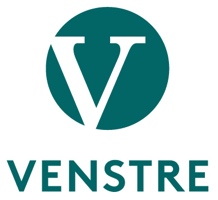 Møre og Romsdal Venstre						Nominasjonskomite for Stortingsvalget 2021Leder:	Heidi Hogset, Gjemnes Venstre	heidi.hogset@himolde.no			+4793815900Medlemmer:Eldar Knotten, Ulstein Venstre		eldar@knotten.com			+4791620099Hans Endre Sæterøy, Ålesund Venstre	hans.sateroy@norpost.net		+4790698888Ingebjørg Eide, Hustadvika Venstre	ingebjorg.eide@eide.kommune.no	+4790059177Tord Nygård, Kristiansund Venstre		Tord.nygaard@skretting.com		41641014Nathaniel Sæverøy Sande, UV		Nathanielsande@hotmail.com		47262823		. . . . . . . . . Vara:Navn: Frøydis Austigard		dising@online.no				+4791303233Navn: Odd W. Williamsen		Odd.Williamsen@nordmore.museum.no 		91348482	Navn: Nina-Shanett Arntsen	nina.shanett@live.no				+4748274624Fylkesstyret behandlet i sitt møte 27.02.20 sak 15/20 Nominasjonsnemnd for Stortingsvalg 2021 03.03.20Ragnhild Helsethfylkesleder